Statement of Injured Officer7. Describe Fully Why and How Injury OccurredStatement of WitnessMedical Report by Physician who First Attended Injured OfficerType and Frequency of TreatmentIn Your Opinion Was Disability A Result of the Injury Described In Item 7. Of the Statement of the Injured Officer?YesNo	If No, State Your Reason for Believing Officer's Disability Resulted from Other Circumstances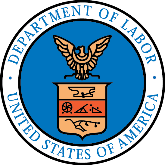 Type of Further Treatment RecommendedIf you have a disability and are in need of communication assistance (such as alternate formats or sign language interpretation), accommodations and/or modifications, please contact OWCP. See instructions for additional details.Employing Organization's ReportWas Officer Performing Regular Duties When Injured? If No, Give Full ExplanationYes	NoWas the Injury Caused By:Officer's Willful Misconduct?Officer's Intoxication?Yes	NoYes	NoOfficer's Intent to Bring About Injury to Self or Another (other than normally required in performance of duty)? Attach Detailed Explanation for Any ''Yes'' AnswersIf Known, Give Name and Address of Suspect(s) or Witness(es) With Whom Officer Was Involved When Injured.Yes	NoDescribe Fully How the Officer's Injury Occurred While Enforcing the Laws of the United States. If possible, give U.S. Code Citation.Give Comments Regarding Completeness and Validity of the Facts Provided by Officer (attach detailed explanation if there is disagreement).Claim for CompensationList Officer's Dependents. If None. So StateRelationshipLiving with Officer?NameTo Office	Date of BirthYes	No	If Not, Show Mailing AddressFor Dependents Not Living With Officer, Show Amounts That He Pays for Their Support, to Whom Paid, and Payee's Address. State Whether Such Payments Were Ordered by A Court.Name of Financial Institution for Depositing Benefits:Account Number:	18. Routing or Transit Number:CheckingSavingsINSTRUCTIONS FOR COMPLETING THIS FORM(Please do not detach)GENERAL. This form is used to report an injury or occupational disease sustained by a non-Federal law enforcement officer under circumstances involving a crime against the United States. Specifically, section 8191 of title 5, United States Code, provides Federal workmen's compensation benefits for a person determined to have been on any given occasion-a law enforcement officer and to have been engaged on that occasion in the apprehension or attempted apprehension of any person-for the commission of a crime against the United States, orwho at that time was sought by a law enforcement authority of the United States for the commission of a crime against the United States, orwho at that time was sought as a material witness in a criminal proceeding instituted by the United States: ora law enforcement officer and to have been engaged on that occasion in protecting or guarding a person held for the commission of a crime against the United States or as a material witness in connection with such a crime; ora law enforcement officer and to have been engaged on that occasion in the lawful prevention of, or lawful attempt to prevent, the commission of a crime against the United States;and to have sustained a personal injury (including disease) related to that occasion. Federal law enforcement officers are excluded from section 8191.If one of the above conditions is met, this form should be filed with the Office of Workers' Compensation Programs if the injured officeris disabled and is in a, non-pay status for more than 3 calendar days;has permanent disability;is unable to resume his regular work;incurs unpaid medical expenses; orif there is a likelihood that disability or unpaid medical expenses will subsequently occur.The form is designed so that the CLAIM FOR COMPENSATION page may be detached if the claim is not needed. However, read paragraph 6 below thoroughly before detaching the claim page.If additional space is needed for any answer, attach a separate sheet of paper and write, ''see separate sheet,'' in the appropriate box of this form. Please place the name of the injured officer (and, case file number if known) on any separate sheets. This form must be filed with OWCP within 5 years from the date of injury.STATEMENT OF INJURED OFFICER. This statement must be completed in all instances and only by-the injured officer, preferablya member of his immediate family;his guardian, personal representative, or other person legally authorized to act on his behalf; orany association of law enforcement officers acting on his behalf.STATEMENT OF WITNESS. This statement normally is used if the injury was not reported at the time that it occurred or if some fact is not clear. It is not necessary if a report of investigation is submitted.MEDICAL REPORT BY PHYSICIAN WHO FIRST ATTENDEDINJURED OFFICER. This report is not necessary if a more complete medical report on this form or on another form or in narrative is being submitted.EMPLOYING ORGANIZATION'S REPORT. This report mustbe completed in every instance. Wage information, duty hours, and like information should be obtained from the organization's records. The organization must review the injured officer's statement and the circumstances of the injury, and in item 25 should comment concerning the completeness and validity of the officer's statement, If the organization disagrees with the officer's statement, it should submit a detailed explanation giving the reasons for its disagreement.CLAIM FOR COMPENSATION. This claim must be completed in every instance where the injured officer-(1 ) is disabled and is in a non-pay status for more than 3 calendar days;has permanent disability; oris unable to resume his regular work.It need not be submitted where claim is made only for medical expenses, or if there is only a likelihood that disability or medical expense subsequently will occur.DIRECT DEPOSIT INFORMATION. The Department of Treasury requires all Federal payments be made by electronic funds transfer (EFT), also called Direct Deposit. You may submit a completed SF-1199A, Direct Deposit Sign Up, or complete the information in items 16 through 18 of this form. If you do not have a bank account, you may be required to receive your payment through Direct Express Debit MasterCard. To request information on the Direct Express Debit MasterCard, go to www.usdirectexpress.com or call 1-800-333-1795. If directed to enroll in the Program, you may contact for the Department of Treasury at1-888-224-2950 to address any questions or concerns you may have, as well as apply for a waiver from the process. NOTE: payments to residents of foreign countries are exempt from the Treasury requirement.The Office of Workers' Compensation Programs requires this claim before compensation can be awarded to an officer for pay loss, permanent disability, or when the Officer is unable to resume his regular work. The officer completes items 1 through 18 and gives it to the officer's employing organization which will certify as to the validity of the information contained in the claim by completing items 19, 20, and 21. If it does not agree that all answers are correct, it should attach a detailed statement giving the reason for its disagreement. If pay loss is involved, this claim should not be completed until 14 calendar days have elapsed since the beginning of the pay loss, or until the officer has returned to work, whichever occurs first.ATTENDING PHYSICIAN'S MEDICAL REPORT. If the CLAIM FORCOMPENSATION is completed, this report is to be completed by the physician supervising medical treatment. It is not necessary if the CLAIM FOR COMPENSATION is not completed.SUBMITTING THIS FORM. This form should be turned over to the employing organization. The organization will have any remaining parts completed. Afterwards, it should review the form for completeness and to see that all signatures appear. If a report of investigation of any type was made on the injury or the incident leading to injury, a copy should be attached. When the form and any statements and attachments are ready for transmission, this instruction page should be removed. Only one copy of this form (the original) need be submitted.Privacy ActThe Privacy Act of 1974 as amended, (5 U.S.C. 552a), and the Federal Employees’ Compensation Act, as amended and extended (5 U.S.C 8101, et. seq) authorizes collection of this information. The information will be used to determine continuing entitlement to benefits. Furnishing the requested information is required for a claimant to obtain or retain a benefit. Failure to provide the information may result in the delay of a claim or payment of benefits, or may result in an unfavorable in a delay of a claim or payment of benefits, or result in an unfavorable decision or reduced levels of benefits. Additional disclosures of this information may be to: (1) to determine eligibility for and the amount of benefits payable under the FECA, and may be verified through computer matches or other appropriate means. (2) to the Federal agency which employed the claimant at the time of injury in order to verify statements made, answer questions concerning the status of the claim, verify billing, and to consider issues relating to retention, rehire, or other relevant matters. (3) to other Federal agencies, other government entities, and to private-sector agencies and/or employers as part of rehabilitative and other return-to-work programs and services. (4) to physicians and other healthcare providers for use in providing treatment or medical/vocational rehabilitation, making evaluations for the Office, and for other purposes related to the medical management of the claim. (5) to Federal, state and local agencies for law enforcement purposes, to obtain information relevant to a decision under the FECA, to determine whether benefits are being paid properly, including whether prohibited dual payments are being made, and, where appropriate, to pursue salary/administrative offset and debt collection actions required or permitted by the FECA and/or the Debt Collection Act.Public Burden StatementPersons are not required to respond to this collection of information unless it displays a currently valid OMB control number. Public reporting burden for this collection of information is estimated to average 60 minutes per response, including time for reviewing instructions, searching existing data sources, gathering and maintaining the data needed, and completing and reviewing the collection of information. If you have any comments regarding this estimate or any other aspect of this information collection, including suggestions for reducing this burden, please send them to the Department of Labor, Office of Workers' Compensation Programs, Room S-3229, 200 Constitution Avenue, N.W. Washington, D.C. 20210. DO NOT SEND THE COMPLETED FORM TO THIS OFFICE.All completed forms, documents, and inquiries should be sent to Office of Workers' Compensation ProgramsDivision of Federal Employees'Longshore and Harbor Workers' CompensationFederal Employees' Compensation Act, (OWCP/DFELHWC-FECA) PO Box 8311London, KY 4072-8311Request for Accommodations or Auxiliary Aids and ServicesIf you have a disability, federal law gives you the right to receive help from the OWCP in the form of communication assistance, accommodation(s) and/or modification(s) to aid you in the claims process. For example, we will provide you with copies of documents in alternate formats, communication services such as sign language interpretation, or other kinds of adjustments or changes to accommodate your disability. Please contact our office or your OWCP claims examiner to ask about this assistance.1. Last, First, Middle Name of Injured Officer1. Last, First, Middle Name of Injured Officer1. Last, First, Middle Name of Injured Officer2. Date of Injury (month, day, year)3. Hour of InjuryAM	PM4. Location Where Injury Occurred (number, street, building, city, state)4. Location Where Injury Occurred (number, street, building, city, state)4. Location Where Injury Occurred (number, street, building, city, state)5. Nature of Injury (e.g., fractured left leg)5. Nature of Injury (e.g., fractured left leg)6. Did Injury Cause Permanent Disability?	Yes	No If Yes, Describe6. Did Injury Cause Permanent Disability?	Yes	No If Yes, DescribeI certify that the injury described above was sustained in performance of official duty and occurred in such a manner as to entitle me to benefits under 5 U.S.C. 8101 et seq. as extended by 5 U.S.C. 8191. I hereby make claim for compensation and medical treatment to which I may be entitled by reason of this injury.8. Signature9. Date SignedI certify that the injury described above was sustained in performance of official duty and occurred in such a manner as to entitle me to benefits under 5 U.S.C. 8101 et seq. as extended by 5 U.S.C. 8191. I hereby make claim for compensation and medical treatment to which I may be entitled by reason of this injury.10. Mailing Address Including ZIP Code10. Mailing Address Including ZIP Code1. Date of First Visit (month, date, year)2. Nature of Injury3. Date ofHospitalization4. Name and Mailing Address of Hospital8. Signature9. Mailing Address Including ZIP Code10. Date Signed9. Mailing Address Including ZIP Code1. Name and Mailing Address Including ZIP Code of Employing Organization1. Name and Mailing Address Including ZIP Code of Employing Organization1. Name and Mailing Address Including ZIP Code of Employing Organization1. Name and Mailing Address Including ZIP Code of Employing Organization2. Name of Injury Officer's Immediate Superior2. Name of Injury Officer's Immediate Superior2. Name of Injury Officer's Immediate Superior2. Name of Injury Officer's Immediate Superior1. Name and Mailing Address Including ZIP Code of Employing Organization1. Name and Mailing Address Including ZIP Code of Employing Organization1. Name and Mailing Address Including ZIP Code of Employing Organization1. Name and Mailing Address Including ZIP Code of Employing Organization3. Name and Telephone Number of Person to Contact3. Name and Telephone Number of Person to Contact3. Name and Telephone Number of Person to Contact3. Name and Telephone Number of Person to Contact4. Last, First, Middle Name of Injury Officer4. Last, First, Middle Name of Injury Officer4. Last, First, Middle Name of Injury Officer4. Last, First, Middle Name of Injury Officer5. Officer's Birth Date (month, day, year)5. Officer's Birth Date (month, day, year)5. Officer's Birth Date (month, day, year)6. Social Security Number7. Date Employing Organization First Received Injury NoticeYes	No7. Date Employing Organization First Received Injury NoticeYes	No7. Date Employing Organization First Received Injury NoticeYes	No7. Date Employing Organization First Received Injury NoticeYes	No8. Name of Person to Whom Notice Was First Given8. Name of Person to Whom Notice Was First Given8. Name of Person to Whom Notice Was First Given8. Name of Person to Whom Notice Was First Given9. Date and Hour of InjuryAM	PM9. Date and Hour of InjuryAM	PM10. Date and Hour Stopped WorkAM	PM10. Date and Hour Stopped WorkAM	PM11. Date and Hour Pay StoppedAM	PM11. Date and Hour Pay StoppedAM	PM12. Date and Hour Returned to WorkAM	PM12. Date and Hour Returned to WorkAM	PM13. Will Officer Receive Pay For Any Portion of Absence From Work Because of the Injury?Yes	If   yes, furnish➔  No13. Will Officer Receive Pay For Any Portion of Absence From Work Because of the Injury?Yes	If   yes, furnish➔  NoA. Types(s) of LeaveA. Types(s) of LeaveB. Amount PaidB. Amount PaidC. Dates For Which Leave PaidC. Dates For Which Leave Paid14. Rate of Pay on Date of injuryBase	$	PerSubsistence, If Extra	$	PerQuarter, If Extra	$	Per14. Rate of Pay on Date of injuryBase	$	PerSubsistence, If Extra	$	PerQuarter, If Extra	$	Per14. Rate of Pay on Date of injuryBase	$	PerSubsistence, If Extra	$	PerQuarter, If Extra	$	Per14. Rate of Pay on Date of injuryBase	$	PerSubsistence, If Extra	$	PerQuarter, If Extra	$	Per15. List and Show Value of Other Pay Increments on Date of Injury$	Per$	Per15. List and Show Value of Other Pay Increments on Date of Injury$	Per$	Per15. List and Show Value of Other Pay Increments on Date of Injury$	Per$	Per15. List and Show Value of Other Pay Increments on Date of Injury$	Per$	Per16. On Day of Injury Officer's Shift➔A. BeganAM	PMA. BeganAM	PMB. EndedAM	PM17. Number of Hours Worked Per Day (exclusive of overtime)18. Circle Days Normally Worked Per Week (exclusive of overtime)SU	MO  TU	WE  TH	FR	SA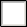 18. Circle Days Normally Worked Per Week (exclusive of overtime)SU	MO  TU	WE  TH	FR	SA18. Circle Days Normally Worked Per Week (exclusive of overtime)SU	MO  TU	WE  TH	FR	SA19. Did Officer Work for the Organization a Full 11 Months Immediately Prior to Injury?	Yes	No19. Did Officer Work for the Organization a Full 11 Months Immediately Prior to Injury?	Yes	No19. Did Officer Work for the Organization a Full 11 Months Immediately Prior to Injury?	Yes	No19. Did Officer Work for the Organization a Full 11 Months Immediately Prior to Injury?	Yes	No20. If No, Would His Job Have Afforded Employment For 11 Months Except For the Injury?	Yes	No20. If No, Would His Job Have Afforded Employment For 11 Months Except For the Injury?	Yes	No20. If No, Would His Job Have Afforded Employment For 11 Months Except For the Injury?	Yes	No20. If No, Would His Job Have Afforded Employment For 11 Months Except For the Injury?	Yes	No26. Signature27. Title28. Date Signed1. Last, First, Middle Name of Injured Officer1. Last, First, Middle Name of Injured Officer1. Last, First, Middle Name of Injured Officer1. Last, First, Middle Name of Injured Officer1. Last, First, Middle Name of Injured Officer1. Last, First, Middle Name of Injured Officer1. Last, First, Middle Name of Injured Officer2. Date of Injury (month, day, year)2. Date of Injury (month, day, year)3. Name of Employing Organization3. Name of Employing Organization3. Name of Employing Organization3. Name of Employing Organization3. Name of Employing Organization4. Period Compensation is Claimed as a Result of Pay Loss:From	Through4. Period Compensation is Claimed as a Result of Pay Loss:From	Through4. Period Compensation is Claimed as a Result of Pay Loss:From	Through4. Period Compensation is Claimed as a Result of Pay Loss:From	Through5. Has Any Pay Been Claimed or Received for the Period Shown in Item 4?Yes	No	If Yes, State Amount and List Dates5. Has Any Pay Been Claimed or Received for the Period Shown in Item 4?Yes	No	If Yes, State Amount and List Dates5. Has Any Pay Been Claimed or Received for the Period Shown in Item 4?Yes	No	If Yes, State Amount and List Dates5. Has Any Pay Been Claimed or Received for the Period Shown in Item 4?Yes	No	If Yes, State Amount and List Dates6. Was Subsistence or Quarters Furnished During Period Shown in Item 4?Yes	No	If Yes, State Which and Show Value andinclusive Period6. Was Subsistence or Quarters Furnished During Period Shown in Item 4?Yes	No	If Yes, State Which and Show Value andinclusive Period6. Was Subsistence or Quarters Furnished During Period Shown in Item 4?Yes	No	If Yes, State Which and Show Value andinclusive Period6. Was Subsistence or Quarters Furnished During Period Shown in Item 4?Yes	No	If Yes, State Which and Show Value andinclusive Period6. Was Subsistence or Quarters Furnished During Period Shown in Item 4?Yes	No	If Yes, State Which and Show Value andinclusive Period7. Did Officer Work For Any Other Employer During Period Shown in Item 4?If yes, furnish➔Yes	NoA. Name and Address of EmployerA. Name and Address of EmployerA. Name and Address of EmployerA. Name and Address of EmployerA. Name and Address of EmployerB. Amount EarnedB. Amount EarnedC. Period Worked: FromThrough8. Has Claim Been Made Against Any Third Party For Damages on Account of This Injury?If yes, furnish➔Yes	No8. Has Claim Been Made Against Any Third Party For Damages on Account of This Injury?If yes, furnish➔Yes	NoA. Name and Address of PartyA. Name and Address of PartyA. Name and Address of PartyA. Name and Address of PartyA. Name and Address of PartyB. Amount of Recovery ReceivedB. Amount of Recovery Received9. Was Officer Ever in the Armed Forces of the United States?If yes, furnish➔Yes	No9. Was Officer Ever in the Armed Forces of the United States?If yes, furnish➔Yes	NoA. Service NumberB. Branch of ServiceB. Branch of ServiceB. Branch of ServiceB. Branch of ServiceB. Branch of ServiceC. Period of Service FromThrough10. If Question 9 is Answered ''Yes'' Has Application Ever Been Made for Compensation or Pension, Including Retirement or Retainer Pay, on Account of Such Service?If yes, furnish➔Yes	No10. If Question 9 is Answered ''Yes'' Has Application Ever Been Made for Compensation or Pension, Including Retirement or Retainer Pay, on Account of Such Service?If yes, furnish➔Yes	NoA. Claim NumberB. Name and Address of Office Where Claim is FiledB. Name and Address of Office Where Claim is FiledB. Name and Address of Office Where Claim is FiledB. Name and Address of Office Where Claim is FiledB. Name and Address of Office Where Claim is FiledC. Nature of Disability and Amount of Monthly Payment11. Has Application Ever Been Made for Any Annuity on Account of Officer's Civilian Service With the United States?If yes, furnish➔Yes	No11. Has Application Ever Been Made for Any Annuity on Account of Officer's Civilian Service With the United States?If yes, furnish➔Yes	NoA. Type of Annuity (e.g., civil service retirement)A. Type of Annuity (e.g., civil service retirement)A. Type of Annuity (e.g., civil service retirement)A. Type of Annuity (e.g., civil service retirement)A. Type of Annuity (e.g., civil service retirement)A. Type of Annuity (e.g., civil service retirement)B. Claim Number12. Has Application Been Made For Compensation, Annuity, or Other Benefits as a Result of This Injury Under Any Compensation Law, Police Disability Compensation Fund, or Other Such Fund?Yes	No	If Yes, Give Name and Address of Organization With Which Application Was Filed.12. Has Application Been Made For Compensation, Annuity, or Other Benefits as a Result of This Injury Under Any Compensation Law, Police Disability Compensation Fund, or Other Such Fund?Yes	No	If Yes, Give Name and Address of Organization With Which Application Was Filed.12. Has Application Been Made For Compensation, Annuity, or Other Benefits as a Result of This Injury Under Any Compensation Law, Police Disability Compensation Fund, or Other Such Fund?Yes	No	If Yes, Give Name and Address of Organization With Which Application Was Filed.12. Has Application Been Made For Compensation, Annuity, or Other Benefits as a Result of This Injury Under Any Compensation Law, Police Disability Compensation Fund, or Other Such Fund?Yes	No	If Yes, Give Name and Address of Organization With Which Application Was Filed.12. Has Application Been Made For Compensation, Annuity, or Other Benefits as a Result of This Injury Under Any Compensation Law, Police Disability Compensation Fund, or Other Such Fund?Yes	No	If Yes, Give Name and Address of Organization With Which Application Was Filed.12. Has Application Been Made For Compensation, Annuity, or Other Benefits as a Result of This Injury Under Any Compensation Law, Police Disability Compensation Fund, or Other Such Fund?Yes	No	If Yes, Give Name and Address of Organization With Which Application Was Filed.12. Has Application Been Made For Compensation, Annuity, or Other Benefits as a Result of This Injury Under Any Compensation Law, Police Disability Compensation Fund, or Other Such Fund?Yes	No	If Yes, Give Name and Address of Organization With Which Application Was Filed.12. Has Application Been Made For Compensation, Annuity, or Other Benefits as a Result of This Injury Under Any Compensation Law, Police Disability Compensation Fund, or Other Such Fund?Yes	No	If Yes, Give Name and Address of Organization With Which Application Was Filed.13. If Married, Give Date of Officer's MarriageSTATEMENT BY EMPLOYING ORGANIZATION: Wehereby certify that the officer who executed the foregoing claim for compensation was injured while in performance of duty under 5 U.S.C. 8101 et seq. as extended by 5 U.S.C. 8191. All statements made in this claim are true to the best of our knowledge and belief.19. Signature20. Date SignedSTATEMENT BY EMPLOYING ORGANIZATION: Wehereby certify that the officer who executed the foregoing claim for compensation was injured while in performance of duty under 5 U.S.C. 8101 et seq. as extended by 5 U.S.C. 8191. All statements made in this claim are true to the best of our knowledge and belief.21. Title21. Title